Добрый день, 25а группа!Сегодня у нас 3 урока, и мы завершим выполнение практической работы «Использование свойств и графиков функций для решения уравнений», которую начали выполнять вчера и сделаем работу «Метод интервалов».Не торопитесь! Будьте внимательны!Я всегда с Вами на связи! Звоните! Пишите! Отвечу на все вопросы!Жду Ваших отчетов на адрес электронной почты nastenkapo2017@mail. ru С уважением, Анастасия ВладимировнаПРАКТИЧЕСКОЕ ЗАНЯТИЕ № 32 ПО ТЕМЕ: «ИСПОЛЬЗОВАНИЕ СВОЙСТВ И ГРАФИКОВ ФУНКЦИЙ ДЛЯ РЕШЕНИЯ УРАВНЕНИЙ» (1 ЧАС)Вчера вы изучили теоретический материал по данной теме, сегодня рассмотрим вместе несколько примеров, а затем выполните самостоятельно задания практической работы и оформите отчет.Пример 1. Решим уравнение 2x−10=2 графическим способомКак его решить? Перенесем неизвестные в одну сторону, а известные в другую, получаем:2 x = 2+102 x =12Попробуем построить левую и правую части как две различные функции в одной системе координат. Иными словами, у нас будет:y1 = 2x   y2 =12Построим график: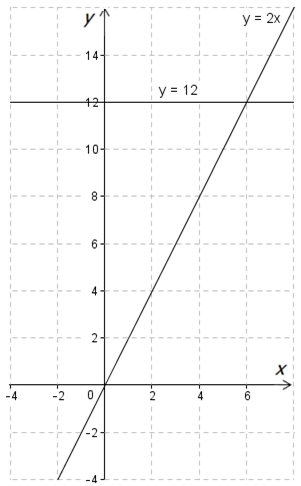 Корнем данного уравнения является координата х точки пересечения графиков: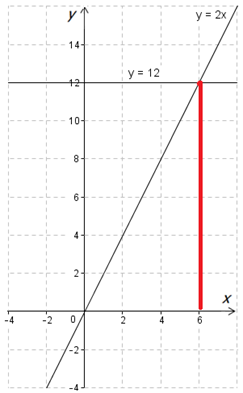 Ответ: х = 6Графическое решение квадратных уравненийПример 2. Решим уравнение x​2​​+2x−8=0 графическим способомЗапишем его несколько по-другому:x2=8−2xМожем мы так записать? Можем, так как преобразование равносильно. Построим отдельно две функции:y1=x2​​ - графиком является простая парабола, которую вы с легкостью построите даже без определения вершины с помощью формул и составления таблицы для определения прочих точек.y2=8 − 2x - графиком является прямая.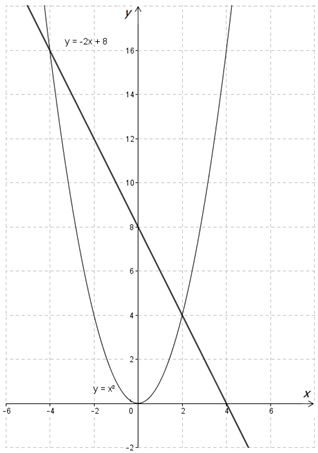 Что в данном случае является корнями уравнения?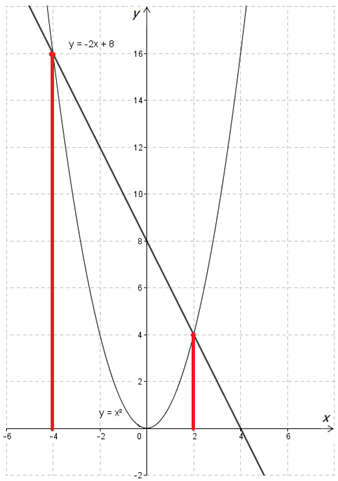 Ответ: х1 = 2; х2 = -4Решение систем уравненийПример 3. Решим систему линейных уравнений графическим способому = 3х-4у + 2х = 1     Для начала преобразуем ее таким образом, чтобы слева было все, что связано с y, а справа – что связано с x. Иными словами, запишем данные уравнения как функцию в привычном для нас виде:у = 3х - 4у = 1 – 2хА теперь просто строим две прямые: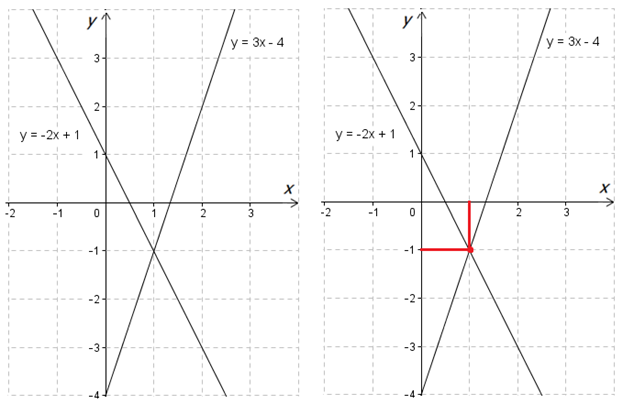 Решая систему, мы должны смотреть обе координаты, а не только x, как при решении уравнений!х = 1; у = -1Ответ: (1; - 1)Выполните самостоятельно задания!!!Решите графически уравнения:5(х – 3) + 2 = 3 (х – 4) + 2х ‒ 1.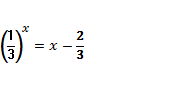           Решите графически системы уравнений: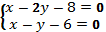 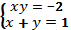 Отчет по практической работе должен содержать: рассуждения по решению задач, необходимые вычисления, ответ, вывод по работеКритерии оценки:Оценка «5» ставится за 100% верно выполненных заданийОценка «4» ставится за 80-90 % верно выполненных заданийОценка «3» ставится за 60-70% верно выполненных задания ПРАКТИЧЕСКОЕ ЗАНЯТИЕ № 33 ПО ТЕМЕ: «МЕТОД ИНТЕРВАЛОВ» (2 ЧАСА)Цель работы: отработка умений и навыков решения неравенств методом интервалов Форма выполнения: индивидуальная работаМетодические указания:Метод интервалов — это специальный алгоритм, предназначенный для решения сложных неравенств вида f (x)> 0 и f (x) <0. Алгоритм состоит из 4 шагов:Решить уравнение f (x) = 0. Таким образом, вместо неравенства получаемуравнение, которое решается намного проще.Отметить все полученные корни на координатной прямой. Такимобразом, прямая разделится на несколько интервалов.Выяснить знак (плюс или минус) функции f (x) на самом правоминтервале. Для этого достаточно подставить в f (x) любое число, которое будет правее всех отмеченных корней;Отметить знаки на остальных интервалах. Для этого достаточнозапомнить, что при переходе через каждый корень знак меняется.Пример 1. Решим неравенство: (x − 2) (x + 7) <0, используя метод интервалов.Шаг 1 -  заменяем неравенство уравнением и решаем его:(x − 2) (x + 7) = 0Произведение равно нулю тогда и только тогда, когда хотя бы один из множителей равен нулю:x − 2 = 0 ⇒ x = 2;
  x + 7 = 0 ⇒ x = −7.Получили два корня: х1 = 2, х2 = - 7Шаг 2 - отмечаем эти корни на координатной прямой. Имеем: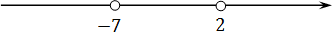 Шаг 3 - находим знак функции на самом правом интервале (правее отмеченной точки x = 2). Для этого надо взять любое число, которое больше числа x = 2. Например, возьмем x = 3 (можно взять x = 4, x = 10 и так далее). Получим:                                         f (x) = (x − 2)(x + 7);
                                                              x = 3;
                                       f (3) = (3 − 2)(3 + 7) = 1 · 10 = 10;Получаем, что f (3) = 10> 0, поэтому в самом правом интервале ставим знак плюс.Переходим к последнему шагу — надо отметить знаки на остальных интервалах. Помним, что при переходе через каждый корень знак должен меняться. Например, справа от корня x = 2 стоит плюс (мы убедились в этом на предыдущем шаге), поэтому слева обязан стоять минус.Этот минус распространяется на весь интервал (−7; 2), поэтому справа от корня x = −7 стоит минус. Следовательно, слева от корня x = −7 стоит плюс. Осталось отметить эти знаки на координатной оси. Имеем: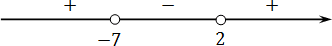 Вернемся к исходному неравенству, которое имело вид: (x − 2) (x + 7) <0Итак, функция должна быть меньше нуля. Значит, нас интересует знак минус, который возникает лишь на одном интервале: (−7; 2). Это и будет ответ.Пример 2. Решим неравенство: (x + 9) (x − 3) (1 − x) <0, используя метод интервалов.        Шаг 1 -  приравниваем левую часть к нулю:(x + 9)(x − 3)(1 − x) = 0;
x + 9 = 0 ⇒ x = −9;
x − 3 = 0 ⇒ x = 3;
1 − x = 0 ⇒ x = 1.Помните: произведение равно нулю, когда хотя бы один из множителей равен нулю. Именно поэтому мы вправе приравнять к нулю каждую отдельную скобку.Шаг 2 - отмечаем все корни на координатной прямой: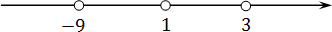 Шаг 3 -  выясняем знак самого правого промежутка. Берем любое число, которое больше, чем x = 1. Например, можно взять x = 10. Имеем:f (x) = (x + 9)(x − 3)(1 − x);
x = 10;
f (10) = (10 + 9)(10 − 3)(1 − 10) = 19 · 7 · (−9) = − 1197;
f (10) = −1197 < 0.Шаг 4: расставляем остальные знаки. Помним, что при переходе через каждый корень знак меняется. В итоге наша картинка будет выглядеть следующим образом: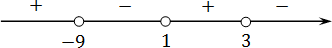 Вот и все. Осталось лишь выписать ответ. Взгляните еще раз на исходное неравенство:(x + 9) (x − 3) (1 − x) <0Это неравенство вида f (x) <0, т.е. нас интересуют интервалы, отмеченные знаком минус. А именно:x ∈ (−9; 1) ∪ (3; +∞)Ответ: x ∈ (−9; 1) ∪ (3; +∞)Выполните самостоятельно задания!!!Решите следующие неравенства методом интервалов: х2-25≥0 х2+7х 0 х2-6х+7≤0 х2+4х+110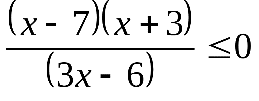 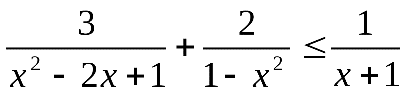 Отчет по практической работе должен содержать: рассуждения по решению задач, необходимые вычисления, ответ, вывод по работеКритерии оценки:Оценка «5» ставится за 6 верно выполненных заданийОценка «4» ставится за 5 верно выполненных заданийОценка «3» ставится за 4 верно выполненных задания 